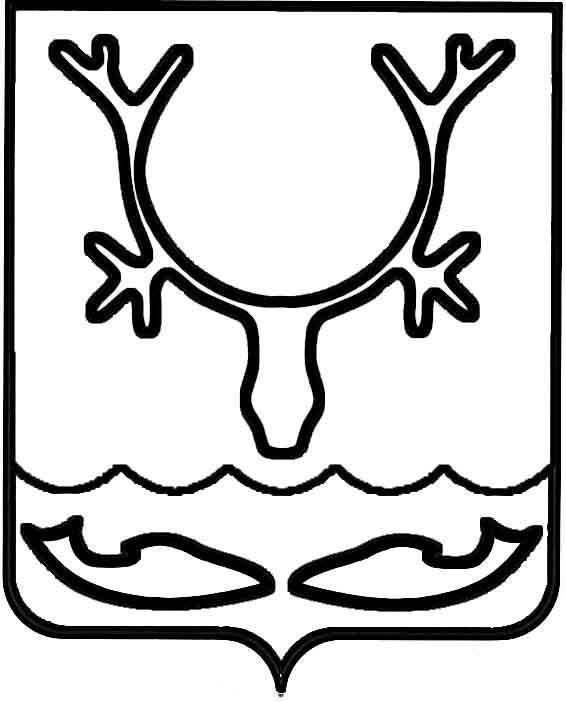 Администрация МО "Городской округ "Город Нарьян-Мар"ПОСТАНОВЛЕНИЕот “____” __________________ № ____________		г. Нарьян-МарОб утверждении Положения о балансовой комиссии Администрации муниципального образования "Городской округ "Город Нарьян-Мар"В соответствии с пунктом 3 статьи 21 Федерального закона от 14.11.2002                № 161-ФЗ "О государственных и муниципальных унитарных предприятиях", в целях повышения эффективности финансово-хозяйственной деятельности муниципальных унитарных предприятий и бюджетных учреждений Администрация МО "Городской округ "Город Нарьян-Мар"П О С Т А Н О В Л Я Е Т:1.	Утвердить Положение о балансовой комиссии Администрации муниципального образования "Городской округ "Город Нарьян-Мар" (Приложение).2.	Признать утратившим силу постановление Администрации муниципального образования "Городской округ "Город Нарьян-Мар" от 13.05.2011 № 846                            "Об утверждении Положения о балансовой комиссии Администрации муниципального образования "Городской округ "Город Нарьян-Мар".3.	Контроль за выполнением настоящего постановления возложить                            на заместителя главы Администрации муниципального образования "Городской округ "Город Нарьян-Мар" по экономике и финансам.4.	Настоящее постановление вступает в силу со дня его принятия, подлежит официальному опубликованию и распространяет действие на отношения, возникшие с 01.01.2018.Приложениек постановлению Администрации МО"Городской округ "Город Нарьян-Мар"от 28.04.2018 № 291ПОЛОЖЕНИЕо балансовой комиссии Администрации муниципального образования"Городской округ "Город Нарьян-Мар"Настоящее Положение о балансовой комиссии Администрации муниципального образования "Городской округ "Город Нарьян-Мар" (далее – Положение) разработано в целях объективной оценки использования финансовых ресурсов, оптимизации и эффективности использования муниципального имущества, повышения ответственности руководителей муниципальных унитарных предприятий и бюджетных учреждений (далее – предприятия/учреждения) за результаты финансово-хозяйственной деятельности предприятий/ учреждений.1. Общие положения1.1.	Балансовая комиссия Администрации муниципального образования "Городской округ "Город Нарьян-Мар" (далее – Комиссия) является коллегиальным, постоянно действующим органом по рассмотрению результатов финансово-хозяйственной деятельности предприятий/учреждений.1.2.	Комиссия создается в целях совершенствования управления предприятиями/учреждениями, повышения эффективности их деятельности, обеспечения принятия экономически обоснованных решений в области стратегии управления предприятиями/учреждениями.2. Основные задачи и функции Комиссии2.1.	Основными задачами Комиссии являются:2.1.1.	Анализ финансово-хозяйственной деятельности предприятий/ учреждений, показателей экономической эффективности их деятельности                              по представленным в Комиссию документам и материалам.2.1.2.	Оценка финансового состояния предприятий/учреждений по результатам анализа эффективности их деятельности по итогам отчетного года.2.1.3.	Оценка эффективности использования имущества, находящегося                          в хозяйственном/оперативном ведении предприятий/учреждений.2.1.4.	Разработка и внесение предложений по совершенствованию управления предприятиями/учреждениями в целях повышения эффективности их финансово-хозяйственной деятельности.2.1.5.	Увеличение неналоговых поступлений в доходы бюджета городского округа за счет увеличения прибыли, получаемой предприятиями/учреждениями.2.1.6.	Обеспечение соответствия целей и задач создания предприятий/учреждений вопросам муниципального образования "Городской округ "Город Нарьян-Мар".2.1.7.	Повышение качества и доступности предоставляемых предприятиями/учреждениями услуг.2.1.8.	Повышение ответственности руководителей предприятий/учреждений    за принимаемые управленческие решения.2.2.	Для реализации поставленных задач Комиссия выполняет следующие функции:2.2.1.	Рассматривает бухгалтерскую отчетность предприятия/учреждения                  за отчетный период, заслушивает доклады руководителей предприятий/учреждений               о планах развития предприятия/учреждения, отчеты о результатах финансово-хозяйственной деятельности предприятия/учреждения.2.2.2.	Рассматривает планы (программы) финансово-хозяйственной деятельности предприятий/учреждений на очередной финансовый год.2.2.3.	Производит оценку результатов достижения целей, поставленных             перед предприятием/учреждением, результатов финансово-хозяйственной деятельности предприятий/учреждений и эффективности использования муниципального имущества, находящегося в хозяйственном/оперативном ведении предприятий/учреждений, а также оценку структуры баланса предприятия                          за отчетный период.2.2.4.	Рассматривает причины несоответствия планируемых и фактически достигнутых предприятием/учреждением результатов финансово-хозяйственной деятельности.2.2.5.	Вырабатывает рекомендации руководству предприятия/учреждения               по устранению выявленных недостатков и нарушений в деятельности предприятия/учреждения.2.2.6.	Осуществляет оценку деятельности руководителей предприятий/учреждений, в случае неудовлетворительной оценки выносит предложение о внеочередном проведении аттестации руководителей.2.2.7.	Рассматривает иные вопросы, касающиеся деятельности предприятий/учреждений, согласно предложениям членов Комиссии.3. Состав Комиссии и организация ее работы3.1.	Состав Комиссии формируется из числа муниципальных служащих Администрации муниципального образования "Городской округ "Город Нарьян-Мар" и работников, замещающих в Администрации муниципального образования "Городской округ "Город Нарьян-Мар" должности, не относящиеся к должностям муниципальной службы, в том числе:председатель комиссии – первый заместитель главы Администрации МО "Городской округ "Город Нарьян-Мар";заместитель председателя комиссии – заместитель главы Администрации МО "Городской округ "Город Нарьян-Мар" по экономике и финансам;специалисты управления экономического и инвестиционного развития Администрации МО "Городской округ "Город Нарьян-Мар";специалисты управления  муниципального имущества и земельных отношений Администрации МО "Городской округ "Город Нарьян-Мар";специалисты Управления финансов Администрации МО "Городской округ "Город Нарьян-Мар";специалисты управления строительства, ЖКХ и градостроительной деятельности Администрации МО "Городской округ "Город Нарьян-Мар";специалисты иных соответствующих структурных подразделений Администрации МО "Городской округ "Город Нарьян-Мар".3.2.	Комиссию возглавляет председатель, который руководит ее деятельностью, председательствует на заседаниях, подписывает протоколы комиссии.3.3.	В отсутствие председателя Комиссии его функции исполняет заместитель председателя Комиссии.3.4.	Число членов Комиссии должно быть не более 9 человек.3.5.	Персональный состав Комиссии утверждается распоряжением Администрации муниципального образования "Городской округ "Город Нарьян-Мар".3.6.	Председатель комиссии (заместитель председателя в период отсутствия председателя):ведет заседания Комиссии и подписывает ее протоколы;дает поручения членам Комиссии, связанные с деятельностью Комиссии.3.7.	Секретарь комиссии:организует заседания Комиссии;осуществляет рассылку необходимых для предстоящего заседания материалов членам Комиссии;уведомляет не менее чем за пять рабочих дней до заседания Комиссии ее членов и руководителей предприятий/учреждений о дате проведения очередного заседания и его повестке;ведет протокол заседания Комиссии; направляет копию протокола Комиссии руководителю соответствующего предприятия/учреждения.3.8.	Члены комиссии:рассматривают материалы, направленные секретарем Комиссии; участвуют в заседаниях Комиссии;вносят свои предложения, в том числе по вопросам совершенствования деятельности Комиссии;выполняют поручения председателя Комиссии. 4. Порядок работы Комиссии4.1.	Комиссия осуществляет свою деятельность в форме заседаний ее членов  и приглашенных лиц. Даты проведения заседаний Комиссии утверждаются распоряжением Администрации муниципального образования "Городской округ "Город Нарьян-Мар".4.2.	Заседания Комиссии проводятся не реже одного раза в год.4.3.	Заседания Комиссии назначаются ее председателем по предложению управления экономического и инвестиционного развития Администрации муниципального образования "Городской округ "Город Нарьян-Мар". 4.4.	На заседания Комиссии приглашаются руководитель (или лицо, исполняющее его обязанности), главный бухгалтер (или лицо, исполняющее его обязанности) и главный экономист предприятия/учреждения.4.5.	Заседание считается правомочным при участии в нем не менее половины членов Комиссии. Решения Комиссии принимаются простым большинством голосов от числа присутствующих членов. В случае равенства голосов право решающего голоса принадлежит председателю Комиссии.4.6.	В Комиссию предоставляются следующие данные по итогам деятельности предприятий/учреждений за отчетный период:4.6.1.	Управлением экономического и инвестиционного развития Администрации муниципального образования "Городской округ "Город Нарьян-Мар" предоставляются:-	заключение о деятельности предприятия/учреждения за отчетный год                    на основании экономического анализа его финансово-хозяйственной деятельности              по сравнению с предыдущим годом, -	информация о выполнении плановых показателей финансово-хозяйственной деятельности предприятий/учреждений, утвержденных в соответствии                                 с постановлением Администрации МО "Городской округ "Город Нарьян-Мар"                      от 23.04.2014 № 1153 "Об утверждении Порядка составления, утверждения                           и установления показателей планов (программ) финансово-хозяйственной деятельности муниципальных унитарных предприятий МО "Городской округ "Город Нарьян-Мар" и постановлением Администрации МО "Городской округ "Город Нарьян-Мар" от 07.02.2018 № 68 "Об утверждении Порядка составления                                и утверждения плана финансово-хозяйственной деятельности муниципальных бюджетных учреждений МО "Городской округ "Город Нарьян-Мар" на очередной финансовый год и плановый период".4.6.2.	Управлением муниципального имущества и земельных отношений Администрации МО "Городской округ "Город Нарьян-Мар" предоставляются:-	заключение о деятельности предприятия/учреждения за отчетный год                   на основании анализа финансово-экономической деятельности предприятий/учреждений за отчетный год (период) по следующим параметрам:сравнение значений уставного, резервного фонда с предыдущим отчетным периодом;сравнение стоимости чистых активов с данными на начало отчетного периода;сведения о начисленных и уплаченных суммах платежей за использование муниципального имущества за отчетный период в сравнении с предыдущим отчетным периодом;-	оценка эффективности использования и управления муниципальным имуществом в соответствии с постановлением Администрации МО "Городской округ "Город Нарьян-Мар" от 17.04.2017 № 462 "Об утверждении Порядка проведения оценки эффективности использования и управления муниципальным имуществом, принадлежащим на праве собственности МО "Городской округ "Город Нарьян-Мар".4.6.3.	Предприятиями и учреждениями предоставляется годовая отчетность                по формам и срокам, установленным постановлениями Администрации МО "Городской округ "Город Нарьян-Мар", указанным в пунктах 4.6.1 и 4.6.2 настоящего Положения:4.7.	Комиссия принимает следующие решения:-	об оценке результатов финансово-хозяйственной деятельности предприятий/учреждений по итогам отчетного периода;-	о размере отчисления в городской бюджет части прибыли от использования имущества, закрепленного на праве хозяйственного/оперативного ведения                          за предприятием/учреждением, остающейся после уплаты налогов, сборов и других обязательных платежей, подлежащих перечислению в бюджет;-	о создании и использовании фондов, сформированных за счет остающейся                   в распоряжении предприятия чистой прибыли, в порядке и размерах, которые предусмотрены уставом муниципального унитарного предприятия;-	об оценке деятельности руководителей предприятий/учреждений;-	о внесении предложений главе муниципального образования "Городской округ "Город Нарьян-Мар" о ликвидации, реорганизации или приватизации предприятий/учреждений, а также о привлечении к административной ответственности руководителей предприятий/учреждений за выявленные нарушения;-	о включении в планы проверок и ревизий финансово-хозяйственной деятельности отдельных предприятий/учреждений;-	о необходимости разработки программ по оздоровлению финансового состояния предприятий/учреждений;-	решения, направленные на повышение эффективности деятельности предприятий/учреждений.4.8.	Решение Комиссии оформляется протоколом. Протокол оформляется                в течение трех рабочих дней со дня заседания Комиссии, подписывается председателем и секретарем Комиссии.4.9.	Протокол итогового заседания балансовой комиссии направляется главе муниципального образования "Городской округ "Город Нарьян-Мар" для принятия соответствующих решений, а также членам Комиссии по их просьбе и в обязательном порядке лицам, ответственным за исполнение решений Комиссии.4.10.	В случае необходимости, на основании протокола, решение Комиссии оформляется правовым актом Администрации муниципального образования "Городской округ "Город Нарьян-Мар".2804.2018291Глава МО "Городской округ "Город Нарьян-Мар" О.О.Белак